Hierbij bied ik u, mede namens mijn ambtgenoot van Binnenlandse Zaken enKoninkrijksrelaties en de Staatssecretaris van Binnenlandse Zaken enKoninkrijksrelaties, de nota naar aanleiding van het verslag inzake hetbovenvermelde voorstel alsmede een nota van wijziging aan.De Minister voor Rechtsbescherming,Sander Dekker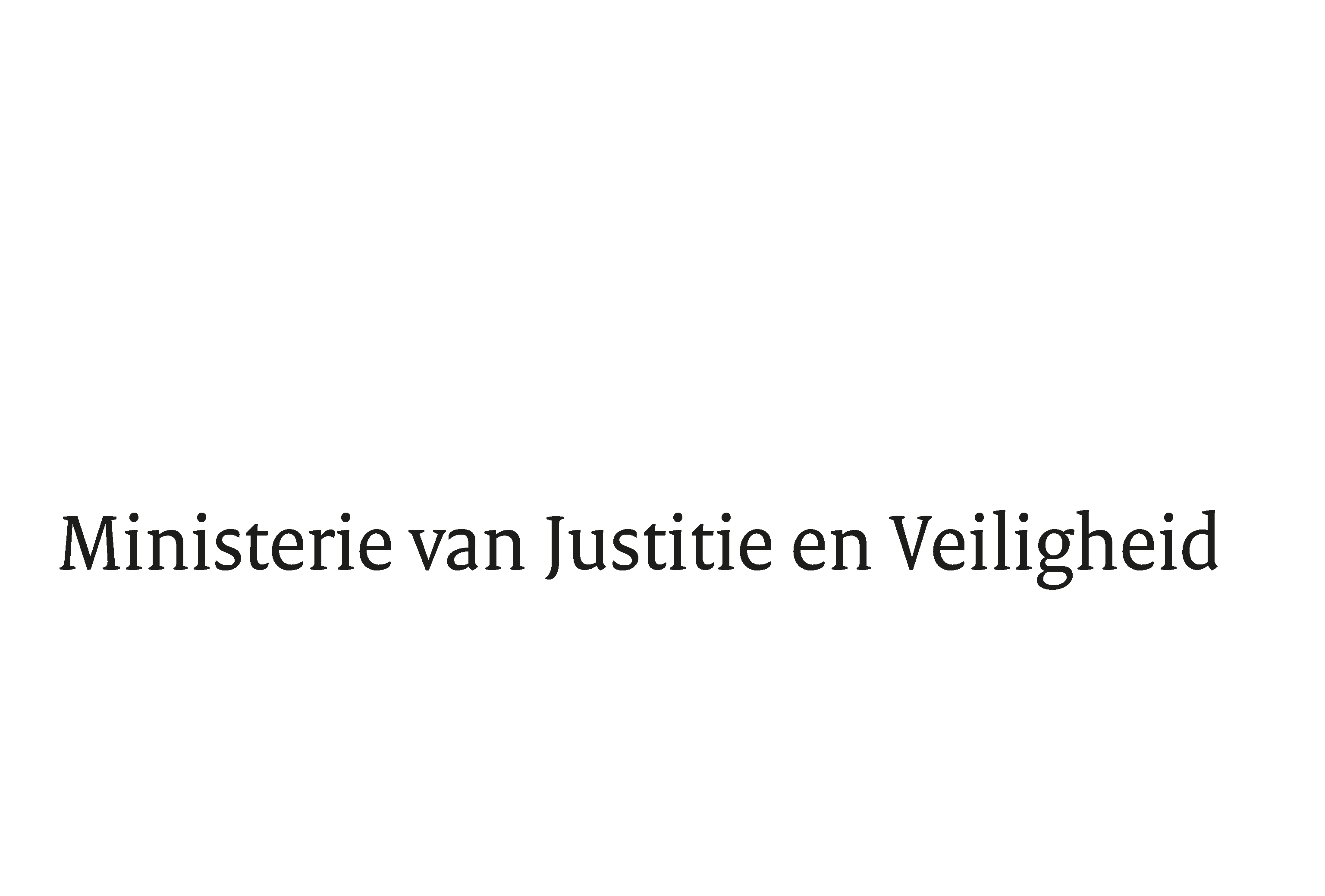 > Retouradres Postbus 20301 2500 EH  Den Haag> Retouradres Postbus 20301 2500 EH  Den HaagDe Voorzitter van de Tweede Kamerder Staten-GeneraalPostbus 20018 2500 EA  DEN HAAGDe Voorzitter van de Tweede Kamerder Staten-GeneraalPostbus 20018 2500 EA  DEN HAAGDatum4 juni 2018OnderwerpWetsvoorstel Aanpassingswet Algemene verordening gegevensbeschermingDirectie Wetgeving en Juridische ZakenSector Staats- en bestuursrechtTurfmarkt 1472511 DP  Den HaagPostbus 203012500 EH  Den Haagwww.rijksoverheid.nl/jenvOns kenmerk2281541Bij beantwoording de datum en ons kenmerk vermelden. Wilt u slechts één zaak in uw brief behandelen.